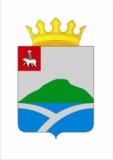 ДУМАУИНСКОГО  МУНИЦИПАЛЬНОГО ОКРУГА ПЕРМСКОГО КРАЯРЕШЕНИЕВ соответствии с Федеральным законом от 06.10.2003 № 131-ФЗ «Об общих принципах организации местного самоуправления в Российской Федерации»,   со статьями 19, 47 Устава Уинского муниципального округа Пермского края, Дума Уинского муниципального округа РЕШАЕТ:1. Одобрить проект решения Думы Уинского муниципального округа «О внесении изменений и дополнений в Устав Уинского муниципального округа Пермского края» согласно приложению.2. Провести публичные слушания по проекту решения Думы Уинского муниципального округа  «О внесении изменений и дополнений в Устав Уинского муниципального округа Пермского края» 09 июля 2020 года в 16-00 ч. по адресу: с. Уинское, ул. Октябрьская, 1, администрация Уинского муниципального округа. 3.Утвердить следующий состав Организационного комитета,  уполномоченного на проведение публичных слушаний: Быкариз М.И – председатель Думы Уинского муниципального округа, председатель Организационного комитета; Уразбаева М.В.– управляющий делами Думы  Уинского муниципального округа, секретарь Организационного комитета;Гладких Н. А.– заместитель председателя Думы Уинского муниципального округа, член Организационного комитета;Пыхтеева А.П.- начальник юридического отдела администрации округа, член Организационного комитета; Курбатова Г.В – руководитель аппарата администрации Уинского муниципального округа, член Организационного комитета;4. Жители, проживающие на территории Уинского муниципального округа, обладающие избирательным правом, направляют в письменной форме свои предложения и замечания по проекту внесения изменений в Устав Уинского муниципального округа Пермского края в администрацию Уинского муниципального округа по адресу: с. Уинское, ул. Октябрьская, 1.Срок подачи предложений и замечаний по 08 июля 2020 года до 17:00 по местному времени.5. Контроль за исполнением решения возложить на постоянную комиссию по вопросам местного самоуправления Думы Уинского муниципального округа.6. Настоящее решение вступает в силу со дня официального опубликования в печатном средстве массовой информации газете «Родник-1».проектДУМАУИНСКОГО  МУНИЦИПАЛЬНОГО ОКРУГА ПЕРМСКОГО КРАЯРЕШЕНИЕВ соответствии с Федеральным законом от 06.10.2003 № 131-ФЗ «Об общих принципах организации местного самоуправления в Российской Федерации»,   со статьями 15, 33 Устава Уинского муниципального  округа Пермского края, Дума Уинского муниципального округа РЕШАЕТ:1. Внести в Устав Уинского муниципального округа Пермского края следующие изменения и дополнения:1.1.  в части 4 статьи 3 «Официальные символы и награды Уинского муниципального округа. День Уинского муниципального округа»  слова «главы»  исключить.1.2. часть 4 статьи 28 «Статус депутата Думы Уинского муниципального округа» дополнить абзацем следующего содержания:	«Депутату Думы Уинского муниципального округа  для осуществления своих полномочий на непостоянной основе гарантируется сохранение места работы (должности) на период, продолжительность которого не может составлять в совокупности менее двух и более шести рабочих дней в месяц.».1.3. часть 2 статьи 35 «Правовые акты Думы Уинского муниципального округа» после слов «численности депутатов» дополнить словом «Думы».1.4. в статье 39 «Вступление в силу муниципальных правовых актов»:1.4.1  часть 3 изложить в следующей редакции:«3.Официальным опубликованием муниципальных правовых актов Уинского муниципального округа или соглашений, заключенных между органами местного самоуправления, является первая публикация его полного текста в печатном средстве массовой информации определенном решением Думы Уинского муниципального округа.Официальным обнародованием муниципальных правовых актов Уинского муниципального округа или соглашений, заключенных между органами местного самоуправления, считается доведение их текста до всеобщего сведения граждан в местах, определенных решением Думы Уинского муниципального округа.Датой обнародования является день фактического размещения текста муниципального правового акта в местах, определенных решением Думы Уинского муниципального округа. Дополнительные места официального обнародования могут быть определены решением Думы Уинского муниципального округа.Для официального опубликования (обнародования) муниципальных правовых актов (соглашений) органы местного самоуправления Уинского муниципального округа вправе также использовать сетевое издание – официальный сайт администрации Уинского муниципального округа (http://uinsk.ru, регистрация в качестве сетевого издания Эл № ФС77-74503 от 29.12.2018).В случае опубликования (размещения) полного текста муниципального правового акта на официальном сайте администрации Уинского муниципального округа объемные графические и табличные приложения к нему в печатном издании могут не приводиться.Для официального опубликования (обнародования) Устава Уинского муниципального округа и изменяющих его муниципальных правовых актов может использоваться портал Минюста России (http://pravo-minjust.ru, http://право-минюст.рф, регистрация в качестве сетевого издания Эл № ФС77-72471 от 05.03.2018).».1.4.2. дополнить частью 4 следующего содержания:«4. Не подлежат опубликованию (обнародованию) муниципальные правовые акты или их отдельные положения, содержащие сведения, распространение которых ограничено федеральным законом.».1.5. в абзаце 6 части 2 статьи 49 «Порядок рассмотрения и утверждения отчета об исполнении местного бюджета» исключить слова следующего содержания:«Внешняя проверка годового отчета об исполнении местного бюджета может осуществляться контрольно-счетным органом Пермского края в случае заключения соглашения Думы Уинского муниципального округа с контрольно-счетным органом Пермского края о передаче ему полномочий по осуществлению внешнего муниципального финансового контроля и в порядке, установленном законом Пермского края, с соблюдением требований Бюджетного кодекса Российской Федерации и с учетом особенностей, установленных федеральными законами.».2. Изменения в Устав Уинского муниципального округа Пермского края направить на государственную регистрацию в установленном законом порядке.3. Настоящее решение вступает в силу со дня его официального опубликования в печатном средстве массовой информации газете «Родник-1» после государственной регистрации.4. Контроль над исполнением решения возложить на комиссию по вопросам местного самоуправления Думы Уинского муниципального округа.25.06.2020№134О проекте решения Думы Уинского муниципального округа Пермского края « О внесении изменений и дополнений в Устав Уинского муниципального округа Пермского края»Принято Думой Уинского муниципального округа 25 июня 2020 годаПредседатель Думы Уинскогомуниципального округаПермского краяГлава муниципального округа - глава администрации Уинского муниципального округа Пермского краяМ.И. БыкаризА.Н. ЗелёнкинПриложение к решению Думы Уинского муниципального округа Пермского краяот 25.06.2020 № 134О внесении изменений и дополнений в Устав Уинского муниципального округа Пермского краяПредседатель Думы Уинскогомуниципального округаПермского краяГлава муниципального округа - глава администрации Уинского муниципального округа Пермского краяМ.И. БыкаризА.Н. Зелёнкин